                    UNIVERSIDADE FEDERAL FLUMINENSE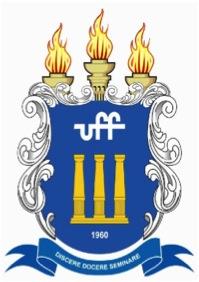                                        FACULDADE DE ODONTOLOGIAPROGRAMA DE POS-GRADUAÇÃO EM ODONTOLOGIADOUTORADO ALUNO:        				          MAT.: 	Relatório final de Presença e Avaliações da Disciplina  Seminários de Tese                                                   Niterói,    /  /________________________________________Docente ResponsávelCÓDIGODISCIPLINAFrequênciaPeríodo(ANO/SEMESTRE)Nota FinalCMO10223    SEMINÁRIO DE TESE ICMO10224SEMINÁRIO DE TESE IICMO10225SEMINÁRIO DE TESE IIICMO10226SEMINÁRIO DE TESE IVCMO10227SEMINÁRIO DE TESE VCMO10228SEMINÁRIO DE TESE VICMO10229 SEMINÁRIO DE TESE VIICMO10230 SEMINÁRIO DE TESE VIII